П О М Ш У Ö МР Е Ш Е Н И Е   О внесении изменений в решение Совета городского поселения «Печора» от 26 августа 2022 года № 5-6/60 «Об утверждении Порядка определения размера арендной платы за земельные участки, находящиеся в собственности муниципального образования городского поселения «Печора», предоставленных в аренду без торгов»Руководствуясь статьей 30 Устава муниципального образования городского поселения «Печора», Совет городского поселения «Печора» р е ш и л: Внести в решение Совета городского поселения «Печора» от 26 августа 2022 года № 5-6/60 «Об утверждении Порядка определения размера арендной платы за земельные участки, находящиеся в собственности муниципального образования городского поселения «Печора», предоставленных в аренду без торгов» следующие изменения:1.1. В приложении к решению:1.1.1. Пункт 14 изложить в следующей редакции: «14. Определить, что в случаях предоставления в 2022 и 2023 годах в аренду земельных участков, находящихся в собственности муниципального образования муниципального района «Печора», гражданам Российской Федерации или российским юридическим лицам в целях осуществления деятельности по производству продукции, необходимой для обеспечения импортозамещения в условиях введенных ограничительных мер со стороны иностранных государств и международных организаций, перечень которой установлен в приложении 1 к постановлению Правительства Республики Коми от 03 августа 2022 года № 388 «О некоторых вопросах, связанных с особенностями регулирования земельных отношений в Республике Коми в 202 и 2023 годах», по договорам аренды земельных участков устанавливается льготная арендная плата в размере одного рубля на период с даты заключения договора аренды земельного участка по 31 декабря 2023 года».2. Контроль за выполнением настоящего решения возложить на постоянную комиссию  Совета городского поселения «Печора» по законности, муниципальному самоуправлению и социальной политике (Костенецкий С.М.).3. Настоящее решение вступает в силу со дня его официального опубликования.Глава городского поселения «Печора» - председатель Совета поселения                                                                         А.И. Бака«ПЕЧОРА» КАР ОВМÖДЧÖМИНСА СÖВЕТ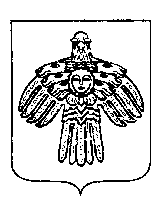 СОВЕТ ГОРОДСКОГО ПОСЕЛЕНИЯ «ПЕЧОРА»21 марта 2023 годаРеспублика Коми, г. Печора            № 5-9/101